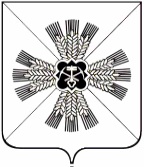 КЕМЕРОВСКАЯ ОБЛАСТЬАДМИНИСТРАЦИЯ ПРОМЫШЛЕННОВСКОГО МУНИЦИПАЛЬНОГО ОКРУГАПОСТАНОВЛЕНИЕот «___» _____________ № __________пгт. ПромышленнаяО внесении изменений в постановление администрации Промышленновского муниципального округа от 28.12.2017 № 1468-П «Об определении границ прилегающих к некоторым организациям и объектам территорий, на которых не допускается розничная продажа алкогольной продукции» (в редакции постановлений от 12.04.2019 № 487-П, от 05.02.2021 № 186-П)В целях исключения случаев незаконной реализации алкогольной продукции в д. Уфимцево Промышленновского муниципального округа:          1. Внести в постановление администрации Промышленновского муниципального округа, следующие изменения:1.1. Дополнить пункт 3 подпункта 4 текстом следующего содержания «до дошкольной группы МБОУ «Промышленновская СОШ № 56» в д. Уфимцево,      пер. Школьный, д. 1 – не менее 20 м.». 1.2. Границы прилегающих территорий дополнить выкопировкой из ситуационной карты-схемы М 1:200 «Уфимцевская дошкольная группа МБОУ «Промышленновская СОШ № 56», согласно приложения 1 к настоящему постановлению.2. Постановление подлежит размещению на официальном сайте администрации Промышленновского муниципального округа.            3.  Контроль  за исполнением настоящего постановления возложить на заместителя главы Промышленновского муниципального округа А.А. Зарубину.4.  Постановление вступает в силу со  дня  подписания. Исп. Н.И. МинюшинаТ. (8384242) 7-47-79                                   ГлаваПромышленновского муниципального округа                                Д.П. Ильин